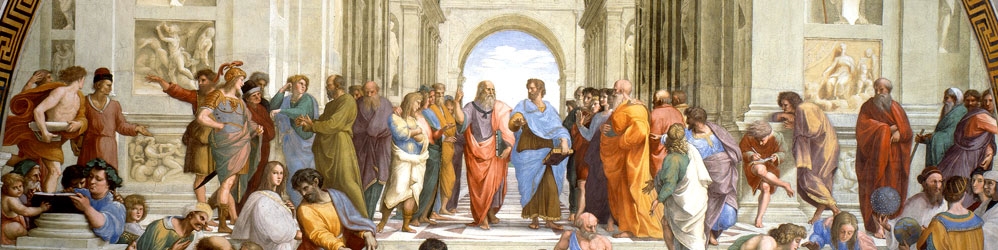 MATEMATICASi richiama la necessità di ripassare accuratamente i seguenti argomenti: tabellinescomposizione in fattori primiproporzioni e percentualipotenze e relative proprietàespressioni con le frazioniGli esercizi possono essere tratti dal libro di testo delle scuole medie o un altro equivalente.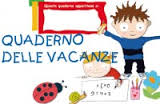 